¿Quels sont les objectifs visés par le POMAC?Le Programme 2014-2020 interviendra dans cinq grands domaines ou objectifs thématiques:Axe 1: Promouvoir la recherche, le développement technologique et l’innovation.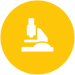 Axe 2: Améliorer la compétitivité des entreprises.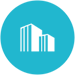 Axe 3: Promouvoir l’adaptation au changement climatique et la prévention et la gestion des risques.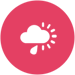 Axe 4: Conserver et protéger l’environnement et promouvoir l’utilisation efficace des ressources.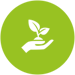 Axe 5: Améliorer la capacité institutionnelle et l’efficacité de l’administration publique.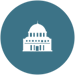 